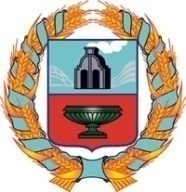                        АДМИНИСТРАЦИЯ УРЫВСКОГО СЕЛЬСОВЕТА Тюменцевского района Алтайского краяРаспоряжениес. УрывкиОб утверждении формы расчетного листкаВ соответствии со статьей 136 ТК РФ:   1.Утвердить форму расчетного листка согласно приложения № 1, с указанием в нем составных частей заработной платы, причитающихся работнику за соответствующий период, размеров и оснований произведенных удержаний, а также общей денежной суммы, подлежащей выплате.( Приложение №  1 прилагается)   2 . Бухгалтеру  И. А. Лехановой расчетный листок выдавать работникам организации один раз в месяц в день перечисления второй части заработной платы на расчетный счет работника.   3. Контроль за исполнением данного распоряжения оставляю за собой.Глава сельсовета                                                                         О.Г. Подлегаева                                                                                                                  Приложение  №  1                                                                                                                  к распоряжению  №  3-р                                                                                                                  от 14.02.2022Учреждение _________________________________ Месяц начисления ____________________________ Подразделение _______________________________ Расчетный листок14.02.2022№3-рУчреждениеУчреждениеУчреждениеУчреждениеУчреждениеУчреждениеУчреждениеОбщий облагаемыйдоход:Применено вычетов по НДФЛ:на детейимущественных       ВидПериод  Отработано  Отработано   Оплачено   ОплаченоСумма     Вид      Период       ВидПериодДниЧасыДниЧасыСумма1.Начислено1.Начислено1.Начислено1.Начислено1.Начислено1.Начислено1.Начислено2.Удержано2.УдержаноОклад по днямНДФЛисчесленийДенежное поощрениеРайонный коэффициентВсего начисленоВсего начисленоВсего начисленоВсего начисленоВсего начисленоВсего начисленоВсего удержаноВсего удержано4.Выплачено4.Выплаченоза первую половину месяцазарплата за месяцзарплата за месяцДолг за учреждением на начало месяцаДолг за учреждением на начало месяцаДолг за учреждением на начало месяцаДолг за учреждением на начало месяцаДолг за учреждением на начало месяцаДолг за учреждением на начало месяцаДолг за учреждением на начало месяцаДолг за учреждением на конец месяцаДолг за учреждением на конец месяца